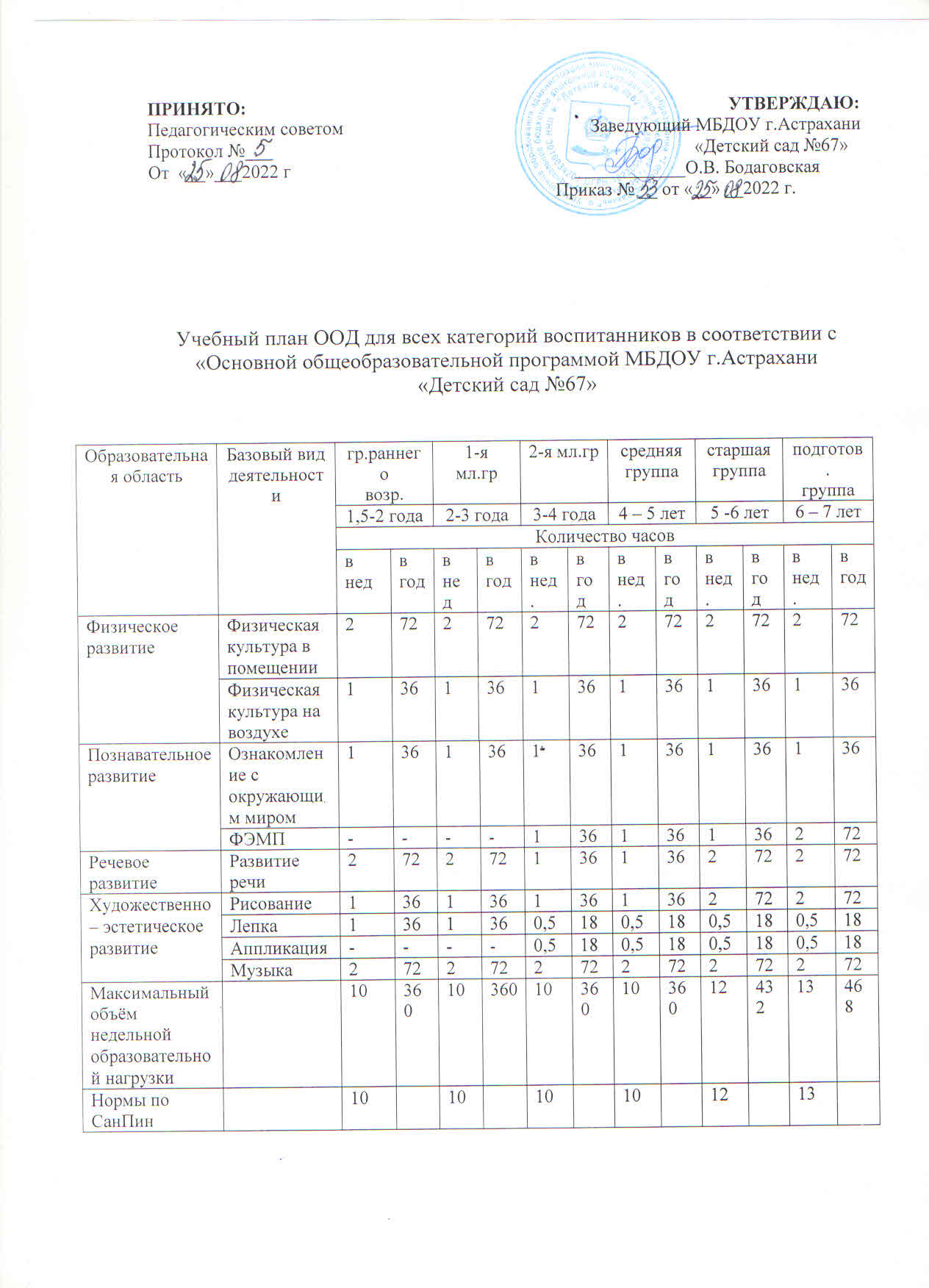 ПРИНЯТО:                                                                                                         УТВЕРЖДАЮ:Педагогическим советом                                                      Заведующий МБДОУ г.Астрахани Протокол №_5__                                                                                            «Детский сад №67»От  «_25_»_08__2022 г                                                              ____________О.В. Бодаговская                                                                                                                          Приказ № _53_ от «25__» 08__2022 г.                                                     Учебный план НОД для всех категорий воспитанников в соответствии с «Основной общеобразовательной программой МБДОУ г.Астрахани «Детский сад №67»Образовательная областьБазовый вид деятельностигр.раннеговозр.гр.раннеговозр.1-ямл.гр1-ямл.гр1-ямл.гр2-я мл.гр2-я мл.грсредняя группасредняя группастаршая группастаршая группаподготов.группаподготов.группаОбразовательная областьБазовый вид деятельности1,5-2 года1,5-2 года2-3 года2-3 года2-3 года3-4 года3-4 года4 – 5 лет4 – 5 лет5 -6 лет5 -6 лет6 – 7 лет6 – 7 летОбразовательная областьБазовый вид деятельностиКоличество часовКоличество часовКоличество часовКоличество часовКоличество часовКоличество часовКоличество часовКоличество часовКоличество часовКоличество часовКоличество часовКоличество часовКоличество часовОбразовательная областьБазовый вид деятельностивнедвгодвнедвгодвгодвнед.вгодвнед.вгодвнед.вгодвнед.вгодФизическое развитиеФизическая культура в помещении27227272272272272272Физическое развитиеФизическая культура на воздухе13613636136136136136Познавательное развитиеОзнакомление с окружающим миром1361136136136136136Познавательное развитиеФЭМП-----136136136272Речевое развитиеРазвитие речи2722272136136272272Художественно – эстетическое развитиеРисование1361136136136272272Художественно – эстетическое развитиеЛепка13611360,5180,5180,5180,518Художественно – эстетическое развитиеАппликация-----0,5180,5180,5180,518Художественно – эстетическое развитиеМузыка2722272272272272272Максимальный объём недельной образовательной нагрузки10360101036010360103601243213468Нормы по СанПин10101010101213